Муниципальное автономное дошкольное образовательное учреждениеМуниципального образования г. Краснодар«Детский сад №221»филиал «Дружба»Образовательная деятельность в виде игровой ситуации  по формированию у детей элементарных математических представлений    «Путешествие по сказкам».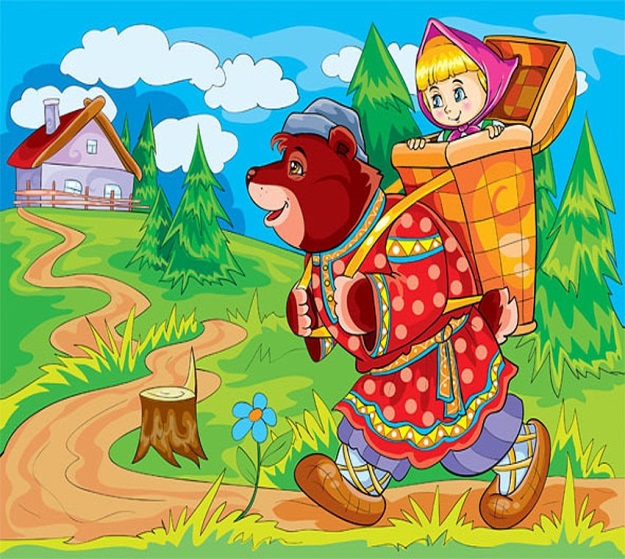 Подготовила воспитатель: Балута А.ВОктябрь 2014гОбразовательная область: ПознаниеРаздел: ФЭМПЗадачи: • Закрепить знания детей о геометрических фигурах • Формировать умение соотносить количество предметов с числом. • Закрепить знание количественного и порядкового счета, умение распознавать цифры до 5 и соотносить их с количеством предметов • Закрепить умение ориентироваться в пространстве: слева, справа, вверху, внизу и т.д.. • Закреплять знания о днях недели, • Развивать память, речь, логическое мышление, воображение. • Воспитывать умение прийти на помощь, дружеские взаимоотношения.Оборудование:«Ковёр-самолёт», геометрические фигуры - «заплатки», карточки с цифрами, герои сказок, дорожки разной длины, угощенье.                                                Ход игровой ситуации:1.Стук в дверь. Воспитатель заносит в группу  Чебурашку. Ребята, Чебурашка рассказал мне, что очень хочет научиться, как мы уметь считать, знать фигуры и цвета. Он узнал, что мы с вами собрались в путешествия по сказкам и хочет отправиться вместе с нами. Возьмем его с собой? (ответы детей). Вместе со сказочными героями мы будем считать, вспомним цифры, знакомые вам геометрические фигуры, дни недели, будем играть и отгадывать загадки. А Чебурашка будет смотреть и учиться.А кто знает, что нужно для того, чтобы справиться со всеми заданиями во время путешествия? (слушать внимательно вопросы воспитателя, думать, не выкрикивать, хорошо себя вести). Правильно, т. е показывать нашему гостю хороший пример. Ну  а отправиться в путешествие я предлагаю с разминки, чтобы и настроение у нас было хорошим, и легче было справляться со всеми заданиями. 1, 2, 3, 4, 5 Все умеем мы считать, Отдыхать умеем тоже Руки за спину положим, Голову поднимем выше И легко-легко подышим.2. Закрепление знаний геометрических фигур.Воспитатель: – Ребята, вы любите сказки? А какие сказки вы можете назвать? Кто предложит, как можно попасть в сказку? (ответы детей). Ребята, а на чем мы с вами отправимся в путешествие? Вспомнила- есть у меня волшебный «ковер-самолет» мы на нем и отправимся путешествовать. (Воспитатель разворачивает «ковер-самолет», а там дырки в виде геометрических фигур.) -Ковер у нас оказался в дырках, мы не сможем отправиться на нем путешествовать. Это мышка прогрызла наш «ковер-самолет», давайте отремонтируем, поставим заплатки. но дырки необычной формы, их мышка прогрызла в форме геометрических фигур. Что же нам делать?(предложения детей).Придётся нам ставить заплатки На подносе лежат геометрические фигуры. Дети накладывают и определяют те «заплатки», которые подходят для дырки на ковре. Называют геометрические фигуры.Молодцы, с заданием справились- ковер починила-заштопали. Отправляемся в путешествие.Закрывайте глаза и повторяйте волшебные слова. С вами мы уже в полёте. На ковре, на самолёте. Он по небу быстро мчится, что же с нами приключиться? Сядем мы вот в этом месте -будет очень интересно!Сказка эта всем знакомаВся от слова и до словаСтоит в поле дом-домок Он не низок – не высок.В какую сказку мы попали? Правильно, в сказку «Теремок». Смотрите, нас встречают все жители Теремка. Давайте их сосчитаем. Сколько всего? Кто стоит между? Кто стоит за..? Кто стоит перед? Кто стоит около? Кто стоит рядом с ? Кто слева около…? Я знаю, что мышка, лягушка, зайка, лисичка , волк  любят играть в футбол, но у всех футболистов на майках имеются номера . Давайте и нашим игрокам прикрепим номера. Мышка стоит первая, значит и номер у неё будет первый(прикрепляем цифры соответственно месту). Какой номер у …….? Зверята, а вы перед футболом делаете разминку? Это не правильно - необходимо делать разминку, чтобы мышцы были развиты.Раз, два, три, четыре, пять —Все умеем мы считатьРаз! Подняться потянуться. (Под счет вос-ля дети выполняют потягивания.)Два! Согнуться, разогнуться. (Наклоны. Повороты туловища.)Три! В ладоши три хлопка,Головою три кивка. (Движения головой.)На четыре - руки шире. (Хлопки в ладоши.)Пять — руками помахать. (Движения руками.)Шесть — за парту тихо сесть. (Прыжки. Ходьба на месте.)Вот мы и помогли героям Теремка справиться с трудностями, а теперь полетели дальше. С вами мы опять в полёте. На ковре, на самолёте. Он по небу быстро мчится, Что же с нами приключиться? Сядем в сказке в этом месте-Будет очень интересно.На лесной поляне вольно
Братья жизнь вели спокойно:
Веселясь, озорничали - 
Лето весело встречали.
Братья были поросята – 
Озорные все ребята.
В играх бурно жизнь кипела.
Лето быстро пролетело.В какую сказку мы попали? (Ответы детей).Правильно, мы прилетели в сказку «Три поросенка». Давайте поздороваемся. Знаете, ребята,братцы в этом году пошли в детский сад в среднюю группу, как и вы. В садике воспитательница дала им выполнить домашнее задание . но справиться они никак не могут. Давайте поможем поросятам. Надо ответ показывать цифрой. Приготовьте цифры. Сколько хвостов у двух котов? Сколько пальцев на руке? Сколько лап у зайчонка? Сколько ушей у собаки? Сколько лап у кошки? Сколько хвостов у коня? Сколько глаз у светофора? Смотрите,  как повеселели и обрадовались три братца. Ну, отправляемся в следующую сказку?С вами мы опять в полёте на ковре, на самолёте. Он по небу быстро мчится, что же с нами приключится? Сядем в сказке , в этом месте – будет очень интересно!Маша в коробе сидит, Далеко она глядит.Кто несёт её, ответь, Быстрыми шагами?А несёт её медведь, Вместе с пирогами.Как вы думаете, в какую сказку мы прилетели? Правильно – это сказка «Маша и медведь». Маша, как всегда сидит в корзинке за спиной у Мишки. Куда вы идёте? Ребята тут у них какое-то письмо.« Машенька и Михайло Потапович! Приглашаю вас в гости во вторник после обеда». Колобок .- Но дело в том, что, ни Маша, ни Мишка не знают дней недели, а отказываться от приглашения не красиво. Я предлагаю рассказать и выучить с ними дни недели. мы поможем Маше и Мишке запомнить то, что мы будем говорить. А теперь давайте назовём все дни недели. Кто скажет сколько дней в неделе? (считаем) какой сегодня день недели? Завтра? Вчера? какая по счёту пятница? и т. д. А в приглашении говорится, что прийти надо после обеда, это когда, после какого времени суток? Вам теперь понято, когда в гости надо идти? Во вторник после обеда!С вами мы опять в полёте на ковре, на самолёте. Он по небу быстро мчится, что же с нами приключится? Сядем в сказке , в этом месте – будет очень интересно!В шапочке я красной,
Пирожки в корзинке.
Вот шагаю к бабушке
По лесной тропинке.
Если встречу Волка,
Я не зареву,
Я тогда охотников
Громко позову.-В какую сказку мы попали?Правильно, в сказку «Красная шапочка». - Ребята, нам нужно проводить Красную Шапочку к домику её бабушки. А как вы думаете , какую дорожку надо выбрать чтобы быстрее добраться до бабушки, длинную или короткую?Ответы детей. Дети находят короткую дорожку. Вот мы и добрались до домика бабушки.- Что-то  Красная Шапочка мне на ухо сказать хочет. В благодарность за нашу помощь они нам оставляют угощение. Спасибо! Пора нам возвращаться в детский сад. С вами мы опять в полёте, На ковре, на самолёте. Он по небу быстро мчится – Должен в группе приземлится. Вот мы и в группе. Вам понравилось путешествие по сказкам. На чём путешествовали? В какие сказки? Чем мы помогли героям сказки «Теремок», «Три поросенка», «Маша и медведь» «Красная Шапочка» Что вам запомнилось? Чему мы научили Чебурашку? А про гостинец от Красной Шапочки не забыли - это конфетки. Угощайтесь. Вы, ребята молодцы. Со всеми трудными заданиями справились, в беде ни кого не оставили.